Page 1 of 2 NOTICE TO BIDDERS SEALED PROPOSALS: ASH MEADOWS SUBDIVISIONThe Board of Mayor and Aldermen of the City of Vicksburg, Mississippi, will receive sealed proposals for the Ash Meadows Subdivision until 9:00 o’clock a.m. local time on Wednesday, April 10, 2024, at the office of the City Clerk, City Hall, 1401 Walnut Street, Post Office Drawer 150 Vicksburg, Mississippi 39180.  All proposals will be publicly opened and read aloud by the Board of Mayor and Alderman of Aldermen of the City of Vicksburg, Mississippi in Board meeting at 10:00 o’clock a.m. on Wednesday, April 10, 2024.Bidders are cautioned that the City Clerk does not receive the Daily U.S. Mail on or before 9:00 a.m.  Bids will be time-stamped upon receipt according to the City Clerk’s time clock.The work in this project consists generally of sanitary sewer, water distribution, and storm drainage.  No roadway construction is included in this bid.   All documents required for bidding purposes, including plans and specifications, may be obtained from RCH Company, Inc. Electronic bids can be submitted at www.centralbidding.com.  Official bid documents can be downloaded from Central Bidding.  Electronic bids are due at the same time and date as sealed bids.  For any questions relating to the electronic bidding process, please call 225-810-4814. A copy of the plans and specifications may be examined at:  RCH Company, Inc., 1566 Highway 80 East, Calhoun, Louisiana 71225. Each bid shall be accompanied by a Certified Check on a solvent bank or Bidder’s Bond issued by a Surety Company licensed to operate in the State of Mississippi, in the amount of five percent (5%) of the total bid price, as a guarantee that if the bid is accepted, the Bidder will enter into a contract and execute the Performance and Payment Bonds in the form and within the time specified. The successful Bidder will be required to execute a Performance Bond and a Payment Bond, each in the amount of 100 percent (100%) of the Contract, issued by a Surety Company licensed to operate in the State of Mississippi. Each Bidder shall have a Certificate of Responsibility to bid on contracts for public projects in which the bid price exceeds $50,000.00 and for private projects in which the bid price exceeds $100,000.00 as required by the laws of the State of Mississippi.  Each Bidder shall show on the outside of the envelope containing his bid; his current Certificate of Responsibility number, or if applicable, a statement certifying that the bid enclosed does not exceed $50,000.00 for a public project or $100,000.00 for a private project; his name; and the name of the Contract for which the bid is submitted.  Failure to show these items on the outside of the envelope containing the bid Page 2 of 2 will result in the bid being returned to the Bidder unopened.  Public funds are involved in this project. No Bidder may withdraw his bid for a period of sixty (60) days after the date of actual bid opening, without Owner’s consent. Nonresident bidder shall comply with Mississippi State Board of Contractors Rules and Regulations Section 31-3-21.  Contractor shall provide all documentation and their state’s nonresident bidder law requirements with the bid. Contractor is required to comply with the Mississippi Employment Act, sec 71-11-1 of the Mississippi Code of 1972, as amended, by registering with and utilizing the status verification system operated by the US Department of Homeland Security known as the E-Verify Program.  Contractor must provide proof of compliance. Minority and women’s business enterprises are solicited to bid on this contract as prime contractors and are encouraged to make inquiries regarding potential subcontracting opportunities and equipment, material and/or supply needs. Any contract or contracts awarded under this invitation for bids are expected to be funded in whole or in part by anticipated funds from the City of Vicksburg.  Neither the State of Mississippi, the Commission on Environmental Quality nor any of their employees is or will be a party to this invitation for bids or any resulting or related contracts.  This procurement will be subject to all applicable sections of the Mississippi code of 1972, Annotated. The lowest qualified BIDDER must submit to the OWNER within 10 days after BID opening, proof of compliance with the Contract Provisions including required documentation regarding the use of minority and women’s businesses.  The City of Vicksburg, Mississippi reserves the right to reject any or all bids received, to waive any informalities or irregularities in the bids received, and to accept any bid which is deemed most favorable to the City. THE BOARD OF MAYOR AND ALDERMEN THE CITY OF VICKSBURG, MISSISSIPPI Publish: 	March 6, 2024	                            March 13, 2024	                                                                                         /s/Deborah A. Nickson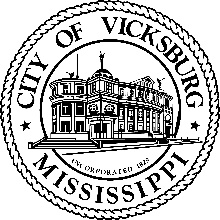                                                                                                          Deborah A. Nickson, Interim City Clerk